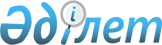 О внесении изменений в решение Казалинского районного маслихата Кызылординской области "О бюджете поселка Айтеке би на 2022-2024 годы"от 29 декабря 2021 года № 182
					
			С истёкшим сроком
			
			
		
					Решение Казалинского районного маслихата Кызылординской области от 12 сентября 2022 года № 182. Прекращено действие в связи с истечением срока
      Казалинский районный маслихат Кызылординской области РЕШИЛ:
      1. Внести в решение Казалинского районного маслихата Кызылординской области "О бюджете поселка Айтеке би на 2022-2024 годы" от 29декабря 2021 года № 182 (зарегистрировано в Реестре государственной регистрации нормативных правовых актов под № 163412) следующие изменения:
      пункт 1 изложить в новой редакции:
      "1. Утвердить бюджет поселка Айтеке би на 2022-2024 годы согласно приложениям 1, 2, 3, в том числе на 2022 год в следующих объемах:
      1) доходы – 588196 тысяч тенге, в том числе:
      налоговые поступления – 126710 тысяч тенге;
      неналоговые поступления – 591 тысяч тенге;
      поступления от продажи основного капитала – 21298 тысяч тенге;
      поступления трансфертов – 439597 тысяч тенге;
      2) затраты – 616433,1 тысяч тенге, в том числе;
      3) чистое бюджетное кредитование – 0;
      бюджетные кредиты – 0;
      погашение бюджетных кредитов – 0;
      4) сальдо по операциям с финансовыми активами – 0;
      приобретение финансовых активов – 0;
      поступления от продажи финансовых активов государства – 0;
      5) дефицит (профицит) бюджета – -28237,1 тысяч тенге;
      6) финансирование дефицита (использование профицита) бюджета – 28237,1 тысяч тенге;
      поступление займов – 0;
      погашение займов – 0;
      используемые остатки бюджетных средств – 28237,1 тысяч тенге.".
      2. Приложения 1, 4, 6 к указанному решению изложить в новой редакции согласно приложениям 1, 2, 3 к настоящему решению.
      3. Настоящее решение вводится в действие с 1 января 2022 года. Бюджет на 2022 год поселка Айтеке би Целевые трансферты из районного бюджета на 2022 год бюджету поселка Айтеке би за счет средств республиканского бюджета и за счет гарантированных трансфертов из Национального фонда Республики Казахстан Целевые трансферты из районного бюджета на 2022 год бюджету поселка Айтеке би за счет средств районного бюджета
					© 2012. РГП на ПХВ «Институт законодательства и правовой информации Республики Казахстан» Министерства юстиции Республики Казахстан
				
      Секретарь Казалинского районного маслихата 

Б.Жарылкап
Приложение 1 к решению
Казалинского районного маслихата
от "12" сентября 2022 года № 272Приложение 1 к решению
Казалинского районного маслихата
от "29" декабря 2021 года № 182
Категория
Категория
Категория
Категория
Сумма, 
тысяч тенге
Класс
Класс
Класс
Сумма, 
тысяч тенге
Подкласс
Подкласс
Сумма, 
тысяч тенге
Наименование
Сумма, 
тысяч тенге
1. Доходы
588196
1
Налоговые поступления
126710
01
Подоходный налог
22000
2
Индивидуальный подоходный налог
22000
04
Hалоги на собственность
98065
1
Hалоги на имущество
3599
3
Земельный налог
8682
4
Hалог на транспортные средства
85784
05
Внутренние налоги на товары, работы и услуги
6645
3
Поступления за использование природных и других ресурсов
1645
4
Сборы за ведение предпринимательской и профессиональной деятельности
5000
2
Неналоговые поступления
591
01
Доходы от государственной собственности
500
5
Доходы от аренды имущества, находящегося в государственной собственности
500
04
Штрафы, пени, санкции, взыскания, налагаемые государственными учреждениями, финансируемыми из государственного бюджета, а также содержащимися и финансируемыми из бюджета (сметы расходов) Национального Банка Республики Казахстан
91
1
Штрафы, пени, санкции, взыскания, налагаемые государственными учреждениями, финансируемыми из государственного бюджета, а также содержащимися и финансируемыми из бюджета (сметы расходов) Национального Банка Республики Казахстан, за исключением поступлений от организаций нефтяного сектора и в Фонд компенсации потерпевшим
91
3
Поступления от продажи основного капитала
21298
01
Продажа государственного имущества, закрепленного за государственными учреждениями
1122
1
Продажа государственного имущества, закрепленного за государственными учреждениями
1122
03
Продажа земли и нематериальных активов
20176
1
Продажа земли
20000
2
Продажа нематериальных активов
176
4
Поступления трансфертов 
439597
02
Трансферты из вышестоящих органов государственного управления
439597
3
Трансферты из районного (города областного значения) бюджета
439597
Функциональная группа
Функциональная группа
Функциональная группа
Функциональная группа
Администратор бюджетных программ
Администратор бюджетных программ
Администратор бюджетных программ
Программа
Программа
Наименование
Наименование
2.Затраты
616433,1
1
Государственные услуги общего характера
157218,8
1
124
Аппарат акима города районного значения, села, поселка, сельского округа
157218,8
1
001
Услуги по обеспечению деятельности акима города районного значения, села, поселка, сельского округа
151855
022
Капитальные расходы государственного органа
5363,8
6
Социальная помощь и социальное обеспечение
76133
124
Аппарат акима города районного значения, села, поселка, сельского округа
76133
1
003
Оказание социальной помощи нуждающимся гражданам на дому
76133
77
Жилищно-коммунальное хозяйство
251659
22714
124
Аппарат акима города районного значения, села, поселка, сельского округа
251659
008
Освещение улиц в населенных пунктах
101247,9
009
Обеспечение санитарии населенных пунктов
36289,2
011
Благоустройство и озеленение населенных пунктов
114121,9
8
Культура, спорт, туризм и информационное пространство
52501
124
Аппарат акима города районного значения, села, поселка, сельского округа
52501
006
Поддержка культурно-досуговой работы на местном уровне
52501
12
Транспорт и коммуникации
78921,2
124
Аппарат акима города районного значения, села, поселка, сельского округа
78921,2
013
Обеспечение функционирования автомобильных дорог в городах районного значения, селах, поселках, сельских округах
21135,1
045
Капитальный и средний ремонт автомобильных дорог в городах районного значения, селах, поселках, сельских округах
57786,1
15
Трансферты
0,1
124
Аппарат акима города районного значения, села, поселка, сельского округа
0,1
048
Возврат неиспользованных (недоиспользованных) целевых трансфертов
0,1
3. Чистое бюджетное кредитование
0
Бюджетные кредиты
0
Погашение бюджетных кредитов
0
4.Сальдо по операциям с финансовыми активами
0
Приобретение финансовых активов
0
Поступления от продажи финансовых активов государства
0
5.Дефицит (профицит) бюджета
-28237,1
6.Финансирование дефицита (использование профицита) бюджета
28237,1
8
Используемые остатки бюджетных средств
28237,1
01
Остатки бюджетных средств
28237,1
1
Свободные остатки бюджетных средств
28237,1Приложение 2 к решению
Казалинского районного маслихата
от "12" сентября 2022 года № 272Приложение 4 к решению
Казалинского районного маслихата
от "29" декабря 2021 года № 182
№
Наименование 
За счет трансфертов из республиканского бюджета,тысяч тенге
За счет гарантированного трансферта из Национального фонда Республики Казахстан, тысяч тенге
Целевые текущие трансферты
33 102
27 461
1
На повышение заработной платы отдельных категорий гражданских служащих, работников организаций, содержащихся за счет средств государственного бюджета, работников казенных предприятий
8 300
9 798
2
на повышение заработной платы работников государственных организаций: медико-социальных учреждений стационарного и полустационарного типов, организаций надомного обслуживания, временного пребывания, центров занятости населения
20 610
17 663
3
На установление доплат к должностному окладу за особые условия труда в организациях культуры и архивных учреждениях управленческому и основному персоналу государственных организаций культуры и архивных учреждений
4 192Приложение 3 к решению
Казалинского районного маслихата
от "12" сентября 2022 года № 272Приложение 6 к решению
Казалинского районного маслихата
от "29" декабря 2021 года № 182
№
Наименование 
Сумма, тысяч тенге
Целевые текущие трансферты
83 140,2
1
На повышение заработной платы отдельных категорий гражданских служащих, работников организаций, содержащихся за счет средств государственного бюджета, работников казенных предприятий
16 998
2
На услуги по проведению государственной политики "официальное опубликование постановлений, решений акима и иных нормативных правовых актов на государственном и русском языках через местные печатные СМИ, размещение объявлений и информационных материалов"
800
3
Благоустройство дворов многоэтажных жилых домов №4, №10 по улице Т. Айбергенова в поселке Айтеке би
8 750,7
4
Благоустройство дворов многоэтажных жилых домов по улице Желтоксан № 62 в поселке Айтеке би
3 414,6
5
Текущий ремонт игровых площадок по поселку Айтеке би
9 592,7
6
На ремонт, содержание площадок отдыха
7 900,9
7
Дополнительные средства на оплату воды улиц поселка
2 000
8
Текущий ремонт светофоров
3 955
9
Средний ремонт дороги в переулке Абая (асфальт 0,230 км)
4 510
10
Средний ремонт автодороги квартал А. Тыныбаева (слой асфальта -0,434 км)
7 689
11
Ремонт дороги к месту сливного фильтра (щебень -1,0 км)
9 764,8
12
Средний ремонт дороги на 1 улицу во 2 квартале (щебень -0,300 км)
1 996,5
13
Строительство туатуара по ул. К. Сатбаева (0,760 км)
4 681
14
На приобретение 1 шт. ноутбука, 1 шт. 3/1 принтера, 1 шт. цветного принтера
1 087